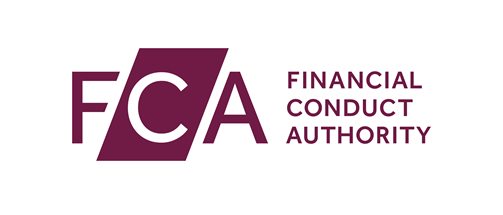 Notification of senior person amendments or removal form Name of alternative investment fund manager Firms Reference Number (FRN)	1.1	Who should the FCA contact at the firm in relation to this notification? 	1.2	Type of AIFM?	Full-scope internally managed UK AIFM	EuSEF manager	EuVECA manager	1.3	What is this notification for?	Amendment to an existing senior person’s detailsComplete Sections 2, 4 and 5 Removal of one or more senior persons Complete Sections 3, 4, and 5	2.1	FCA individual reference number (IRN)Details to be changed (only populate a field below if the data has changed)	2.2	Title (eg Mr, Mrs, Ms, etc)	2.3	Surname	2.4	ALL forenames	2.5	Date of birth (dd/mm/yyyy)	2.6	National insurance number	2.7	Passport number, if national insurance number is not applicable.	2.8	Other changes in application details and matters relating to fitness and propriety	2.9	Effective date of change (dd/mm/yyyy)	2.10	Reason for change(s)		Continue to Section 43.1 		How many AIFM senior person(s) are being removed?3.2		Please list the AIFM senior person(s) that will no longer be responsible for the management of the firm, together with an effective date and reason.		
Continue to Section 4	4.1	Please indicate clearly which question the supplementary information relates to.Continue to Section 5WarningIt is a criminal offence to knowingly or recklessly give us information that is false or misleading. If necessary, please seek appropriate professional advice before supplying information to us. There will be a delay in processing the application if any information is inaccurate or incomplete. Failure to notify us immediately of any significant change to the information provided may result in a serious delay in the application process.DeclarationBy submitting this notification form:I confirm that I understand it is a criminal offence to knowingly or recklessly give the FCA information that is false or misleading in a material particular (sections 398 and 400 of the Financial Services and Markets Act 2000) I confirm that the information in this form is accurate and complete to the best of my knowledge and belief.I confirm that I am authorised to sign this notification on behalf of the firm. Tick to confirm you have read and understood the declaration1Firm DetailsNamePositionTelephoneFax number E-mail 2Details of AIFM senior person to be changed////3Information on AIFM senior person(s) to be removedFull name and individual reference number (IRN) of individualEnd date (dd/mm/yyyy)Reason	Internal movement of staff
	Resignation
	Redundancy
	Retirement
	End of contract
	Dismissal/termination of employment or contract (specify in section 4)
	Suspension (specify in section 4)
	Other (specify in section 4)	Internal movement of staff
	Resignation
	Redundancy
	Retirement
	End of contract
	Dismissal/termination of employment or contract (specify in section 4)
	Suspension (specify in section 4)
	Other (specify in section 4)	Internal movement of staff
	Resignation
	Redundancy
	Retirement
	End of contract
	Dismissal/termination of employment or contract (specify in section 4)
	Suspension (specify in section 4)
	Other (specify in section 4)	Internal movement of staff
	Resignation
	Redundancy
	Retirement
	End of contract
	Dismissal/termination of employment or contract (specify in section 4)
	Suspension (specify in section 4)
	Other (specify in section 4)4Supplementary Information5DeclarationName of the person signing on behalf of the firmPositionSignatureDatedd/mm/yy